Royal College of Psychiatrists in WalesBaltic House, Mount Stuart SquareCardiff, CF10 5FH 13th November 2020RE: Royal College of Psychiatrists Wales endorsementUniversity of South Wales, Addictions Research GroupAlcohol Related Brain DamageDear Prof Roderique-Davies,It is with great pleasure that we confirm our endorsement of University of South Wales’ work into Alcohol Related Brain Damage through the training and information programme for frontline service providers.The research by the University of South Wales has served to highlight not only that ARBD is a relatively prevalent but under-recognised condition within Wales, but also that there are a number of barriers to effective diagnosis and a general lack of an efficient treatment pathway.We are committed to work with yourselves and stakeholders in Government to increase awareness and knowledge of a predominantly treatable condition.As you’ll be aware through our discussions, the endorsement itself has been determined by our Faculty of Addictions Psychiatry Chair, Dr Faye Graver and is to be supported locally by the Royal College of Psychiatrists Wales. We wish to thank you for your excellent work and very much look forward to supporting and working in partnership.Regards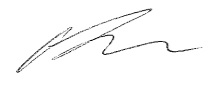 Ollie JohnManagerRoyal College of Psychiatrists Walescc.Dr Faye GraverChair of Faculty of Addictions PsychiatryRoyal College of Psychiatrists WalesDr Clementine MaddockSpecialist Mental Health Legislation Adviser, Royal College of PsychiatristsVice-Chair, Royal College of Psychiatrists Wales